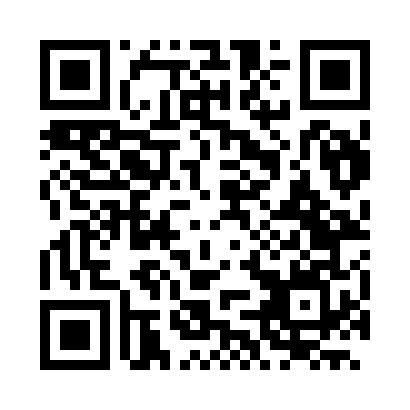 Prayer times for Espinosa, BrazilWed 1 May 2024 - Fri 31 May 2024High Latitude Method: NonePrayer Calculation Method: Muslim World LeagueAsar Calculation Method: ShafiPrayer times provided by https://www.salahtimes.comDateDayFajrSunriseDhuhrAsrMaghribIsha1Wed4:486:0111:483:075:356:442Thu4:486:0211:483:075:356:443Fri4:496:0211:483:075:346:434Sat4:496:0211:483:065:346:435Sun4:496:0211:483:065:336:436Mon4:496:0311:483:065:336:427Tue4:496:0311:483:065:336:428Wed4:496:0311:483:065:326:429Thu4:496:0311:483:055:326:4110Fri4:506:0411:483:055:316:4111Sat4:506:0411:483:055:316:4112Sun4:506:0411:483:055:316:4113Mon4:506:0411:483:055:316:4114Tue4:506:0511:483:045:306:4015Wed4:506:0511:483:045:306:4016Thu4:516:0511:483:045:306:4017Fri4:516:0611:483:045:306:4018Sat4:516:0611:483:045:296:4019Sun4:516:0611:483:045:296:4020Mon4:516:0611:483:045:296:4021Tue4:526:0711:483:045:296:4022Wed4:526:0711:483:045:296:4023Thu4:526:0711:483:045:296:3924Fri4:526:0811:483:035:286:3925Sat4:536:0811:483:035:286:3926Sun4:536:0811:483:035:286:3927Mon4:536:0911:483:035:286:3928Tue4:536:0911:493:035:286:3929Wed4:546:0911:493:035:286:3930Thu4:546:1011:493:035:286:3931Fri4:546:1011:493:035:286:40